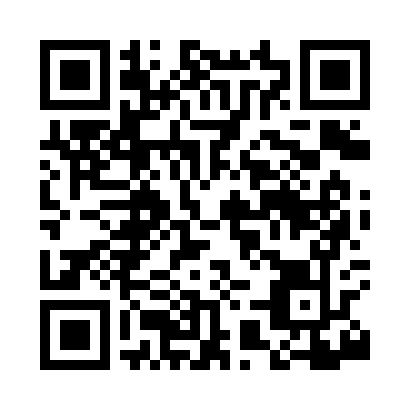 Prayer times for Barre, Massachusetts, USAWed 1 May 2024 - Fri 31 May 2024High Latitude Method: Angle Based RulePrayer Calculation Method: Islamic Society of North AmericaAsar Calculation Method: ShafiPrayer times provided by https://www.salahtimes.comDateDayFajrSunriseDhuhrAsrMaghribIsha1Wed4:145:4312:454:397:499:182Thu4:125:4112:454:397:509:193Fri4:115:4012:454:407:519:214Sat4:095:3912:454:407:529:225Sun4:075:3812:454:407:539:246Mon4:065:3612:454:417:549:257Tue4:045:3512:454:417:559:278Wed4:025:3412:454:417:569:289Thu4:015:3312:454:427:589:3010Fri3:595:3212:454:427:599:3111Sat3:585:3012:454:428:009:3312Sun3:565:2912:454:438:019:3413Mon3:545:2812:454:438:029:3614Tue3:535:2712:454:438:039:3715Wed3:525:2612:454:448:049:3916Thu3:505:2512:454:448:059:4017Fri3:495:2412:454:448:069:4218Sat3:475:2312:454:458:079:4319Sun3:465:2212:454:458:089:4520Mon3:455:2212:454:458:099:4621Tue3:435:2112:454:458:109:4822Wed3:425:2012:454:468:119:4923Thu3:415:1912:454:468:129:5024Fri3:405:1812:454:468:139:5225Sat3:395:1812:454:478:149:5326Sun3:385:1712:464:478:149:5427Mon3:365:1612:464:478:159:5628Tue3:355:1612:464:488:169:5729Wed3:345:1512:464:488:179:5830Thu3:345:1512:464:488:189:5931Fri3:335:1412:464:498:1910:00